NATURALEZA, CULTURA Y DERECHOCODIGO DEL CURSO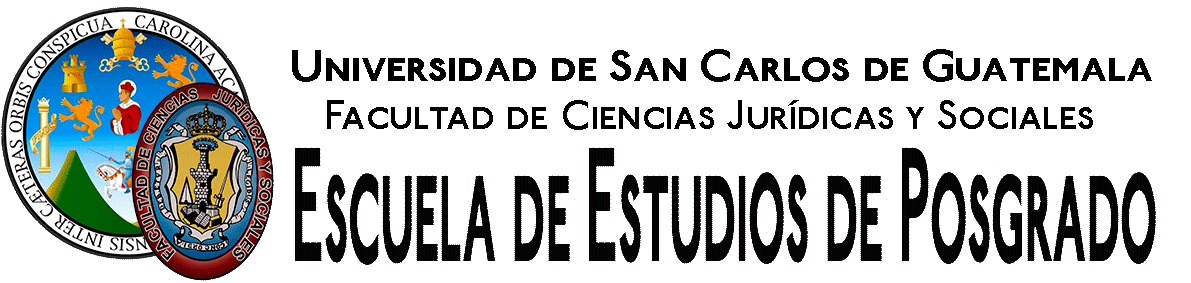 PROGRAMA DE ESTUDIOSPRESENTACIONEl curso de Naturaleza, Cultura y Derecho aborda el estudio de tres procesos fundamentales para la sociedad moderna y para el planeta: El proceso de surgimiento y evolución de la vida en el planeta, El proceso de hominización y surgimiento de la cultura humana, y El surgimiento de los esfuerzos por regular jurídicamente la interacción de los procesos biológicos y culturales en el marco del derecho ambiental.El curso está diseñado para explorar esos tres procesos y sus implicaciones actuales. Adicionalmente este curso permitirá a los maestrandos, de cualquier formación previa, explorar y combinar tres grandes marcos teóricos en el proceso de comprender cómo se ha dado la interacción entre hombre y naturaleza mediado por el derecho: Las ciencias de la vida y la teoría de la evolución, La antropología cultural y jurídica, y La teoría general del derecho ambiental.Se espera que el maestrando, como futuro especialista ambiental sea suficientemente competente en ciencias naturales y en antropología de tal manera que pueda comprender el sustrato social y científico del derecho ambiental, así como su objeto de protección.El ser humano, como especie animal, surge dentro de los grandes procesos evolutivos del planeta y, hasta la invención de las herramientas y el descubrimiento del fuego, evolucionó totalmente apegado a las leyes y procesos imperantes en la naturaleza. Con la invención de la cultura el hombre produce un nuevo proceso evolutivo diferente a los procesos naturales y mucho más acelerado. Este proceso de evolución cultural está íntimamente vinculado al desarrollo del cerebro humano (el cual responde a leyes evolutivas) y le ha permitido a nuestra especie separarse de los ritmos naturales, alterar los ecosistemas, poblar toda la tierra y, por el lado negativo, alterar o aún suprimir los balances de los grandes sistemas ambientales.Pero también la cultura humana ha provisto de soluciones, ideologías, perspectivas, tecnologías y aún la ciencia que pueden ayudar a recomponer el balance humanidad-naturaleza. En esos procesos recompositivos el derecho ambiental tiene un campo de acción aún nuevo e inexplorado. Serán los nuevos expertos en derecho ambiental asistidos de los científicos sociales y naturales los que podrán ofrecernos soluciones a los problemas que como especie hemos creado en la medida que comprendan las complejas interacciones entre cultura, naturaleza y derecho.OBJETIVO GENERALEl objetivo general del curso es explorar y reflexionar sobre los procesos naturales, antropológicos y jurídicos que vinculan al hombre, por medio de su cultura, con la naturaleza de manera sistémica y cultural.EVALUACION3 comprobaciones de lectura con valor de 20 puntos cada una para un total de 60 puntos.Un trabajo final con valor de 40 puntos.INVENTARIO DE RECURSOSAudiovisualesCosmos: Una odisea del espacio-tiempo. Serie de divulgación científica. Neil deGrasse Tyson (También se puede ver la versión de los 70s de Carl Sagan) Disponible en Netflix, PopCorn Time y en Youtube.Origen de la tierra HD.  Documental disponible en https://www.youtube.com/watch?v=_Loq6OnPWWULos orígenes de la humanidad. Documental disponible en https://www.youtube.com/watch?v=n9HnFwChrZoBIBLIOGRAFÍA GENERAL (Autores nacionales, extranjeros, legislación).Amílcar de Jesús Pop Ac. (2015) Pluralismo Jurídico y Derechos Indígenas en Guatemala. Bernal Crespo, Julia Sandra (2001) Evolución biológica de la moral y el derecho. Bogotá. Grupo Editorial Ibáñez.Bronowski, Jacob (2016) El ascenso del hombre. México DF. Paidós.CECADESU. (México, 2001) Manuales de conservación de suelos y agua.Childe, Gordon V. (2016) Los orígenes de la civilización. México DF. Editorial del Fondo de Cultura Económica.Darwin, Charles (1921) el origen de las especies por medio de la selección natural. Madrid. Editorial Trotta de España. (2016) Justicia Ecológica en la Era del Antropoceno.Hawking, Stephen W. (2008) La teoría del todo. Colombia. Editorial Debate.Herskovitz, Melville J. (2011) El hombre y sus obras. México DF. Editorial del Fondo de Cultura Económica.MA.MSc. Ing. Joram Gil. (2011) Ciencias de la vida, Gestión Integrada de los Recursos Hídricos en Guatemala. Oparin, Alexander (2013) El orígen de la vida. México DF. Editorial TomoPaul, Richard; Elder, Linda (2003) La mini-guía para el Pensamiento crítico. Conceptos y herramientas. Tomales, California. Critical Thinking FoundationPedro Costa Morata Ecologíada. (Madrid, España. 2011) (100 batallas) “Medio ambiente y Sociedad”.Peña Chacón, Mario (2016) Derecho Ambiental Efectivo [recurso electrónico] San José, Costa Rica. Editorial de la Universidad de Costa Rica (Disponible en: https://www.academia.edu/28799749/Derecho_Ambiental_Efectivo)Valls, Mario (1993) Derecho ambiental. Buenos Aires. Abeledo Perrot.Voces del sur para la justicia climática. Santiago de Chile, por Andros impresores (2011).Wolfgang Sachs. (2007) Un futuro justo, recursos limitados y justicia global. Editorial ICARIA. Barcelona, España. Universidad de San Carlos de Guatemala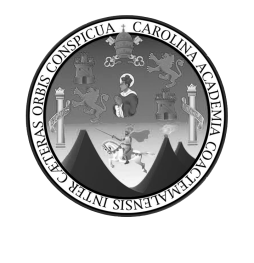 MESTRÍA EN DERECHO AMBIENTALLYLIAN ELIZABETH TOLEDO DE GIRÓN MSc.AÑO 2022 SECCION “A”Facultad de Ciencias Jurídicas y Sociales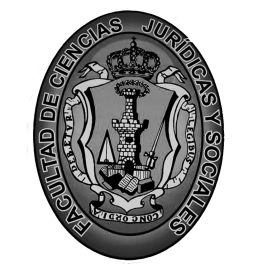 OBJETIVOS ESPECIFICOSCONTENIDOACTIVIDADES SUGERIDASBIBLIOGRAFIA ESPECIFICAPERIODOSPrimera unidad: Herramientas del pensamiento crítico.Pensamiento común, pensamiento religioso, pensamiento mágico y pensamiento crítico¿Por qué pensamiento crítico?Los elementos del pensamientoUna lista de cotejo para razonarPreguntas que usan los elementos del razonamiento El problema del pensamiento egocéntrico Estándares Intelectuales Universales Plantilla para analizar la lógica de un artículo Criterios para evaluar el razonamiento Características intelectualesTres tipos de preguntasPlantilla para la solución de problemasLista de cotejo para evaluaciónLo que los pensadores críticos hacenLos pasos del desarrollo del pensamiento críticoClase magistral.Debate en clase:¿Cómo surgió la vida?¿Cómo surgió el hombre?¿Cómo surgió la cultura?¿Cómo surgió el derecho?Video: Los Derechos de la Naturaleza: Avances en la última década. Hugo Echeverria (Ecuador).Paul, Richard; Elder, Linda (2003)1 al 3.Segunda unidad: El surgimiento y la evolución de la vida en la tierra.El origen de la vida: materialismo, idealismo y pensamiento religioso.El origen del universo (Hawking)La química del origen de la vida (Oparin)BosquesBiodiversidadAgua CuencasCambio ClimáticoSueloÁreas protegidasClase magistralDiálogo socráticoComprobación de lecturaBronowski, Jacob (2016) Ciencias de la vida, Gestión Integrada de los Recursos Hídricos en Guatemala. MA.MSc. Ing. Joram Gil (2011).Darwin, Charles (1921)Hawking, Stephen W. (2008)Manuales de conservación de suelos y agua. CECADESU (México, 2001)Oparin, Alexander (2013)Pedro Costa Morata Ecologíada (100 batallas) Medio ambiente y Sociedad. (Madrid, 2011).Pluralismo Jurídico y Derechos Indígenas en Guatemala. Amílcar de Jesús Pop Ac (2015).Un futuro justo, recursos limitados y justicia global Wolfgang Sachs (Barcelona, 2007)Voces del sur para la justicia climática. Santiago de Chile, por Andros impresores (2011)4-8.Tercera unidad: El ascenso cultural de la especie humana.Evolución humana y evolución cultural (Childe)Los antepasados de los humanos (Bronowski)Los primeros humanos (Bronowski)Cazadores y recolectores (Bronowski)La revolución agrícola o neolítica (Bronowski) (Childe)La revolución urbana (Childe)La cultura humana (Herskovits)Cultura humana y naturaleza.Cultura humana y derecho.Clase magistralDiálogo socráticoComprobación de lecturaBronowski, Jacob (2016) Childe, Gordon V. (2016) Herskovitz, Melville J. (2011)9-12.Cuarta unidad: El derecho ambiental y su regulación de la naturaleza y el ambiente.Clase magistralDiálogo socráticoComprobación de lecturaBernal Crespo, Julia Sandra (2001) Peña Chacón, Mario (2016) Valls, Mario (1993)13 en adelante.Trabajo finalTrabajo presentado por los alumnos.Todos los materiales.